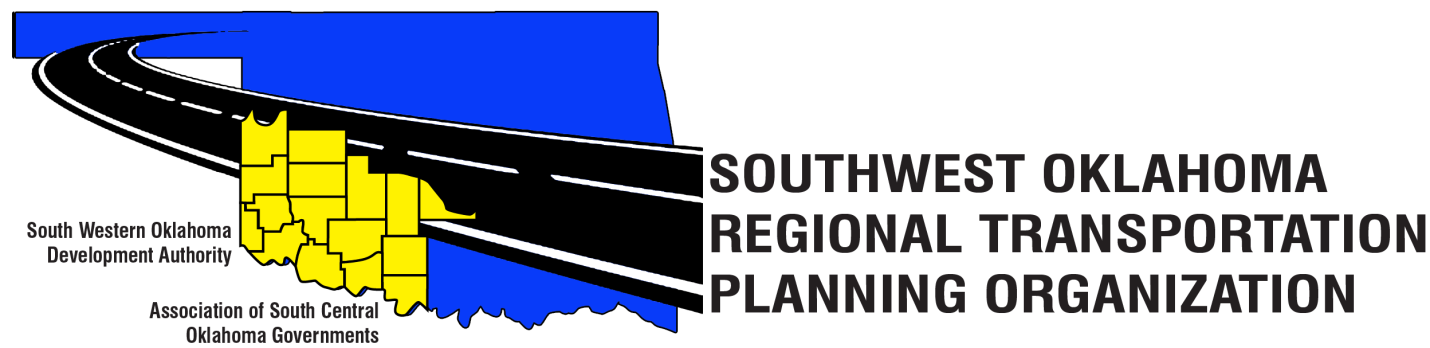 SORTPO Policy Board AgendaApril 26, 2018, 10:30 a.m.Call to Order.Roll Call.Introduction of Guests.Approval of the minutes for the March 29, 2018 meeting.  Old Business. New Business.Discuss and consider adopting Resolution #2018-1 approving Amendment #1 to the FFY 2017-2018 Planning Work Program (PWP).Discuss and consider setting a 45-day public and review comment period (April 30, 2018 – June 13, 2018) prior to adopting Amendment #2 to the Public Participation Plan (PPP).Discuss and consider setting a 10-day public review and comment period (June 4, 2018 – June 13, 2018) prior to the adoption of the Limited English Proficiency Plan (LEP).Reports and Comments. AdjournWestern Technology CenterAdult Education Bldg,621 Sooner Dr.Burns Flat, OK  73624Red River Technology CenterJDM Business Center, Rm B1133300 W. Bois D’ArcDuncan, OK 73533